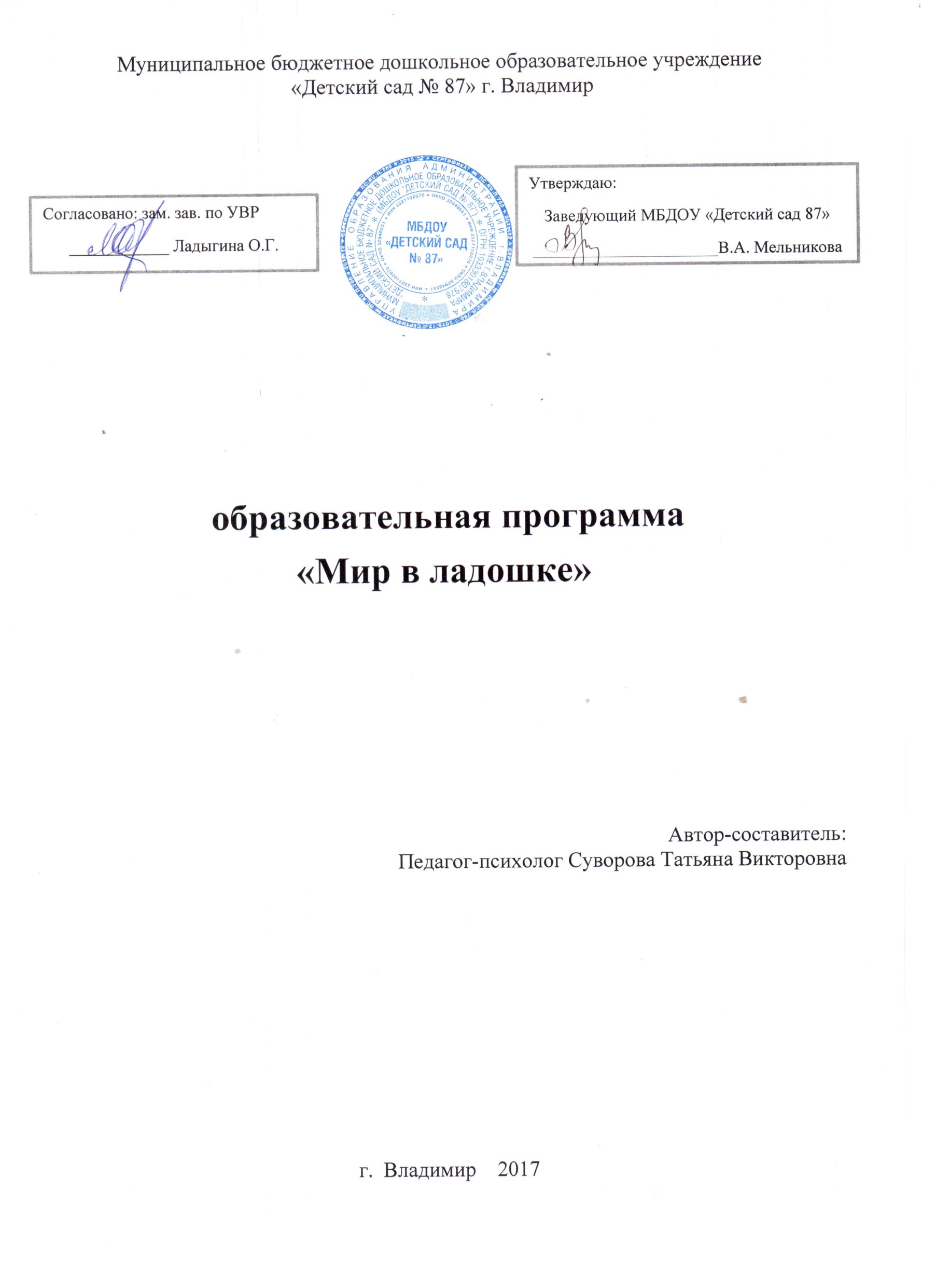 I. Пояснительная записка.	Данная программа разработана на основе пособия: Пальцы помогают говорить. Коррекционные занятия по развитию мелкой моторики у детей / Г.Г. Галкина, Т.И. Дубинина. – М.: Издательство ГНОМ, 2015. – 40 с. 	Мелкая моторика - это точные и тонкие движения пальцев руки. От развития мелкой моторики напрямую зависит подготовленность руки к письму, работа речевых и мыслительных центров головного мозга. Навыки моторики помогают ребенку исследовать, сравнивать, классифицировать и тем самым позволяют ему лучше понять мир, в котором он живет. Очень важно в дошкольном возрасте как можно раньше создавать условия для накопления ребенком двигательного и практического опыта, развивать навыки ручной умелости, формировать механизмы, необходимые для будущего овладения письмом. Систематические занятия, требующие тонких движений пальцев, повышают работоспособность головного мозга, давая мощный толчок ребенку к познавательной и творческой активности. Высокое развитие познавательных процессов является актуальным и значимым в современном обществе. Данная программа позволяет не только развить познавательные процессы, но и реализовать индивидуальный творческий потенциал личности, наладить коммуникации с взрослыми и со сверстниками на основе совместной деятельности. Развитие мелкой моторики, воображения, познавательных процессов - служит одним из важнейших источников при подготовке детей к начальному школьному обучению. Практические навыки, полученные в ходе выполнения заданий по развитию мелкой моторики пальцев рук, проводимые во всех видах деятельности, и технические навыки, приобретенные на занятиях по ручной умелости, позволят детям почувствовать свою успешность, поэтому работа по развитию мелкой моторики должна начаться задолго до поступления в школу.Направленность программы – художественно – эстетическое развитие.Новизна программы:Обучение детей проводится с трёхлетнего возраста;Подобран и систематизирован материал упражнений по развитию мелкой моторики в соответствии с возрастными особенностями детей;Цель программы -    создание условий для развития мелкой моторики у детей младшего дошкольного возраста.Задачи программы: Воспитательные:Воспитывать в детях аккуратность, усидчивость.Воспитывать внимательность к выполнению заданий.Воспитание уважительного отношения к своему и чужому труду. Развивающие:Развивать умения производить точные движения кистью и пальцами рук.Развивать способности координированной работы рук со зрительным восприятием.Развивать творческую активность, пространственное мышление, фантазию.Образовательные:Формировать навыки исполнительского мастерства.Формировать умение воплощать свои идеи в художественный образ.Отличительными особенностями программы являются:Занятия по данной программе проводятся в игровой форме. Во время игры максимально реализуется ситуация успеха, следовательно, работа происходит естественно, не возникает психического напряжения.Формы и режим занятий.	Программа позволяет посещать занятия не только здоровым детям, но и детям с отклонениями в развитии. Занятия по данной программе проводятся в игровой форме. Все игры и задания безопасны для жизни и здоровья детей. Педагогическая целесообразность заключается в том, что дети работают с пластилином, бумагой, шаблонами, трафаретами, учатся владеть ножницами, развивают графические навыки: обводка, штриховка, рисование по точкам. Программа описывает курс по развитию мелкой моторики для детей дошкольного возраста 3 - 4 лет. В ДОУ ведется кружковая работа по данной теме. Продолжительность непосредственно образовательной деятельности по реализации программы дополнительного образования детей – 15-20 мин в соответствии с СанПиН 2.4.1.2660-10. Всего 20 занятий. Для эффективности работы кружка занятия проводятся в малых группах (4-5 человек)  Условия набора детей: принимаются все желающие.Формы и режим занятийФорма организации образовательного процесса: групповая с индивидуальным подходом.Структура НОД может быть гибкой и изменяться от целей и задач, но включает в себя 3 части: вводная, основная и заключительная.Вводная часть – создание эмоционального настроения у детей и объяснение нового материала.Основная или практическая часть – творческая работа детей; по мере необходимости помогаю советом и провожу индивидуальную работу.Очень важна заключительная часть – в ней анализируется результат детского художественного творчества.При разработке программы учитывала следующие принципы: • доступности (простота, соответствие возрастным и индивидуальным особенностям);  • наглядности (иллюстративность, наличие дидактических материалов). “Чем более органов наших чувств принимает участие в восприятии какого-нибудь впечатления или группы впечатлений, тем прочнее ложатся эти впечатления в нашу механическую, нервную память, вернее сохраняются ею и легче, потом вспоминаются” (К.Д. Ушинский);  • научности (обоснованность, наличие методологической базы и теоретической основы).  • “от простого к сложному” (научившись элементарным навыкам работы, ребенок применяет свои знания в выполнении творческих работ). В программе используются здоровье сберегающие технологии: игровые разминки, зарядки для глаз, пальчиковая гимнастика, самомассаж.  Формы работы: беседы, дидактические игры, игры с предметами и бросовым материалом, коллективное творчество, индивидуальная корректировка действий.Неотъемлемым элементом каждого занятия являются пальчиковые игры и физкультминутки. Это позволяет:– регулярно стимулировать действие речевых зон коры головного мозга, что положительно сказывается на развитии речи детей;– совершенствовать внимание и память – психические процессы тесно связаны с речью;– облегчить усвоение навыков письма будущим школьникам;– вызывать у детей интерес и яркий эмоциональный настрой.Формы подведения итогов реализации программы: Итоговый контроль осуществляется в форме открытого занятия II. Учебно-тематический план.1 занятие в неделю, всего 20 занятий (январь - май). Январь:1 – 2 неделя «Зимние забавы. Строим горку – веселим Егорку!»3 неделя «Сказки про краски»4 неделя «Мой дом и то, что в нем!» Февраль1 – 2 неделя «Веселая ярмарка»3 неделя «На страже стоит воин и народ его спокоен»4 неделя «Учимся благодарить, чтоб не знать ссор и обид»  Март1 неделя «Мамы всякие нужны, мамы всякие важны!»2 неделя «Веселится народ – в гости Масленицу ждет!»3 неделя «Весна в поэзии»4 неделя «В роли мы вживаемся, в артистов превращаемся!» Апрель1 неделя «В гостях у сказки»2 неделя «Летят грачи, шумят ручьи»3 неделя «Я трудиться не боюсь, если надо приберусь!»4 неделя «Профессию пожарного изучаем – с огнем не играем!» Май1 неделя «Весенний ручеёк дал первый цветок»2 неделя «Мои зелёные друзья»3 неделя «Куда спешат машины»4 неделя «Я по улице шагаю – правила все соблюдаю!» III. Содержание работы по программеIV. Обеспечение программыМатериально – техническое: Помещение для занятий соответствует требованиям и нормам СаНПиН и правилам техники безопасности работы.Оборудование: столы; стулья; муз.центр, маркерная доска. Перечень используемого рабочего материала:Пластилин.Доски для лепки.Цветной картон.Цветная бумага.Клей.Краски – гуашь.Альбомы для рисования.Пуговицы.Карандаши цветные.Ножницы.Крупы.Текстильный материал.Ватные палочки, диски.V. Список литературы.Методическое обеспечение занятий:Галкина Г.Г, Дубинина Т.И. Пальцы помогают говорить. Программа дополнительных занятий по развитию мелкой моторики у детей / Галкина Г.Г, Дубинина Т.И. – М.: Издательство «ГНОМ и Д», 2005. – 40с.Гаврина С.Е., Кутявина Н.Д., Топоркова И.Г., Щербинина С.В. Развиваем руки – чтоб учиться и писать, и красиво рисовать. Ярославль: Академия развития, 1997. Зажигина О.А. Игры для развития мелкой моторики рук с использованием нестандартного оборудования. – СПб.: ООО «ИЗДАТЕЛЬСТВО «ДЕТСТВО-ПРЕСС», 2017. – 96с. – (Кабинет логопеда).Кольцова М.М., Рузина М.С. Ребенок учится говорить. Пальчиковый игротренинг. Екатеринбург: У-Фактория, 2004. – 224с.Муниципальное бюджетное дошкольное образовательное учреждение «Детский сад № 87» г. Владимир образовательная программа «Мир в ладошке»Автор-составитель:Педагог-психолог Суворова Татьяна Викторовнаг.  Владимир    2017 Общее количество часов в год20Количество часов и занятий в неделю1Периодичность занятийПонедельник– 1 группаВторник– 2 группаСреда – 3 группаПятница – 4 группамесяцнеделяТема и цель занятиявид деятельностивремяянварь2«Зимние забавы. Строим горку – веселим Егорку!»Цель: Совершенствовать технику нанесения пластилина на поверхность. Укреплять мелкую моторику рук. Лепка15-20 минянварь3«Сказки про краски»Цель: Укрепление мелкой моторики рук через рисование.Рисование15-20 минянварь4«Мой дом и то, что в нем!» Цель: Учить детей предварительно выкладывать на листе бумаги, приготовленные педагогом детали разной формы, цвета, раскладывать их в определённый последовательности, а затем наклеивать полученное изображение на бумагу. Вызвать интерес, развивать аккуратность и чувство ритма. Аппликация из салфеток15-20 минянварь1«Веселая ярмарка»Цель: формировать и совершенствовать мелкую моторику пальцев рук, двигательных умений и навыков; развивать умение правильно держать карандаш, учиться владеть им, используя самомассаж, игры и упражнения; активизировать словарь по теме.Пальчиковые игры15-20 минфевраль2«Веселая ярмарка»Цель: Учить детей украшать предмет прямоугольной формы, чередуя круги и линии; последовательно пользоваться красками двух цветов; самостоятельно придумывать узор и располагать его по всей поверхности предмета. Рисование15-20 минфевраль3«На страже стоит воин и народ его спокоен»Цель: Развитие мелкой моторики рук. Учить детей захватывать ладошками мелкие предметы и переносить их в другое место.Лепка из солёного теста15-20  минфевраль4«Учимся благодарить, чтоб не знать ссор и обид»Цель: Учить внимательно слушать потешки и стихи, понимать их содержание, развивать чувство ритма, активную речь, побуждать к игре с движением, развивать мелкую моторику рук, расширять опыт познавательного общения со взрослыми.Пальчиковые игры15-20 минфевраль1«Мамы всякие нужны, мамы всякие важны!»Цель: Развивать внимание, память, логическое мышление, мелкую моторику рук, цветовое восприятие, творческие способности. Развивать интерес к результату своей работы.Аппликация15-20 минмарт2«Веселится народ – в гости Масленицу ждет!»Цель: Учить детей аккуратно закрашивать объёмные предметы. Развивать мелкую моторику рук, чувство ритма. Рисование поролоновым тампоном15-20 минмарт3«Весна в поэзии»Цель: Научить мять и сжимать пальцами обеих рук кусочки салфетки; упражнять в раскатывании кусочков салфетки между ладонями круговыми движениями рук; учить располагать шарики в нужном месте. Развивать мелкую моторику рук.Аппликация из салфеток15-20 минмарт4«В роли мы вживаемся, в артистов превращаемся!»Цель: Развитие мелкой моторики рук посредством действий с предметами, пальчиковой гимнастики и нетрадиционной техники изо деятельности.Штриховка Рисование15-20  мин.март1«В гостях у сказки»Цель: Учить детей создавать изображение предмета из частей круглой формы, посредством последовательного уменьшения формы, располагать изображение в центре листа;Закрепить умение аккуратно набирать клей на кисть, намазывать готовые формы, прижимать детали салфеткой;Развивать ориентировку на листе бумагиАппликация15-20 мин.апрель2«Летят грачи, шумят ручьи»Цель: Продолжать учить детей наносить пластилин на поверхность и украшать изделие. Развивать речь, мышление, мелкую моторику. Лепка15-20 мин.апрель3«Я трудиться не боюсь, если надо приберусь!»Цель: Учить детей рисовать пальчиками точками, располагая их близко друг к другу. Развивать мелкую моторику рук. Рисование пальчиками15-20  мин.апрель4«Профессию пожарного изучаем – с огнем не играем!»Цель: Совершенствовать координацию движений, развивать мелкую моторику, согласованность движений пальцев рук.
Пальчиковые игры15-20  мин.апрель1«Весенний ручеёк дал первый цветок»Цель: Продолжать учить детей составлять композицию из готовых фигур на листе бумаги, развивать воображение, мелкую моторику, аккуратно пользоваться клеем.Аппликация15-20 мин.май2«Мои зелёные друзья»Цель: Учить детей рисовать пальчиками точками, располагая их близко друг к другу. Развивать мелкую моторику рук.Рисование пальчиками15-20  мин.май3«Куда спешат машины»Цель: Развивать мелкую моторику пальцев рук, а также развивать тактильную чувствительность рук детей.Лепка15-20 мин.май4«Я по улице шагаю – правила все соблюдаю!»Итоговая выставка работ.Пальчиковые игры15-20 мин.